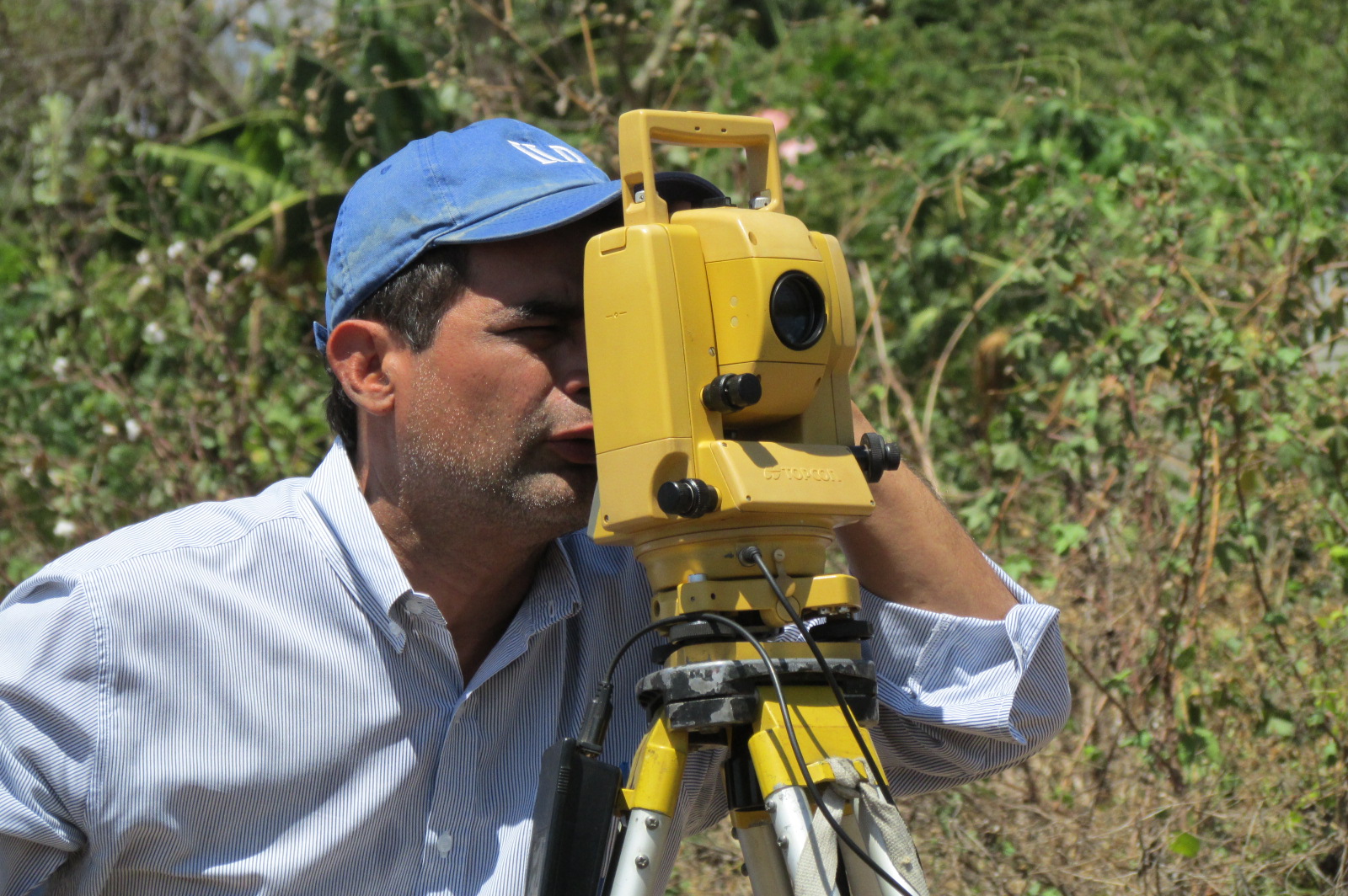 EstadísticasAgosto – septiembre - octubreInstituto de Legalización de la Propiedad  | 31/10/2017EstadísticasAgosto – septiembre - octubreEn el periodo que comprende las estadísticas se brindaron 2,869 servicios en 88 proyectos ubicados en 20 municipios y 10 departamentos del país. Los servicios consistieron en diagnóstico de campo, aprobación técnica de planos e inscripción de documentos.Respecto a este último indicador, cabe mencionar que 673 escrituras fueron inscritas a favor de mujeres y 280 de hombres; mientras que 34 inmuebles fueron inscritos a favor de personas jurídicas como municipalidades, iglesias o ADESCOS. IndicadorIndicadorDiagnóstico de Campo / Ficha Jurídica1415LotesAprobación Técnica de Planos467LotesInscripción de Documentos987LotesTotal general2869LotesDepartamentoMunicipioAHUACHAPANAHUACHAPANAHUACHAPANJUJUTLAAHUACHAPANSAN FRANCISCO MENENDEZCUSCATLANSUCHITOTOLA LIBERTADCOLONLA UNIONINTIPUCAMORAZANSAN CARLOSSAN SALVADORAGUILARESSAN SALVADORGUAZAPASAN SALVADORSAN MARTINSAN SALVADORSAN SALVADORSAN SALVADORSOYAPANGOSAN VICENTEAPASTEPEQUESAN VICENTESAN LORENZOSAN VICENTESANTA CLARASAN VICENTETECOLUCASANTA ANAMETAPANSONSONATEIZALCOUSULUTANBERLINUSULUTANMERCEDES UMAÑAIndicadorproyectoumTotalDiagnóstico de Campo / Ficha JurídicaApartamentos San JoseLotes17Diagnóstico de Campo / Ficha JurídicaCaserío SeriqueLotes60Diagnóstico de Campo / Ficha JurídicaChampanila/ApastepequeLotes40Diagnóstico de Campo / Ficha JurídicaColonia El IndioLotes36Diagnóstico de Campo / Ficha JurídicaColonia La ProvidenciaLotes8Diagnóstico de Campo / Ficha JurídicaComunidad El NancitoLotes13Diagnóstico de Campo / Ficha JurídicaComunidad La FloridaLotes40Diagnóstico de Campo / Ficha JurídicaComunidad Santa ClaraLotes17Diagnóstico de Campo / Ficha JurídicaInsitu: Comunidad San PedroLotes13Diagnóstico de Campo / Ficha JurídicaLos LimonesLotes13Diagnóstico de Campo / Ficha JurídicaLote N. 8Lotes1Diagnóstico de Campo / Ficha JurídicaLotificación Altos De Las ChinamasLotes28Diagnóstico de Campo / Ficha JurídicaLotificación El ParaísoLotes93Diagnóstico de Campo / Ficha JurídicaLotificación La BombaLotes34Diagnóstico de Campo / Ficha JurídicaLotificación La EsperanzaLotes162Diagnóstico de Campo / Ficha JurídicaLotificación La PazLotes88Diagnóstico de Campo / Ficha JurídicaLotificación MayariLotes23Diagnóstico de Campo / Ficha JurídicaLotificación SilvaLotes264Diagnóstico de Campo / Ficha JurídicaLotificación TuraniaLotes66Diagnóstico de Campo / Ficha JurídicaRutilio GrandeLotes158Diagnóstico de Campo / Ficha JurídicaSan FranciscoLotes100Diagnóstico de Campo / Ficha JurídicaSanta Rosa Melendez ILotes63Diagnóstico de Campo / Ficha JurídicaUrbanización Villa Lourdes Etapa 17Lotes78Diagnóstico de Campo / Ficha JurídicaDiagnóstico de Campo / Ficha Jurídica1415IndicadorProyectoumTotalAprobación Técnicade PlanosCandelaria - Calle ChileLotes1Aprobación Técnicade PlanosColonia La ProvidenciaLotes8Aprobación Técnicade PlanosColonia MilitarLotes91Aprobación Técnicade PlanosComunidad San Jerónimo Porción 9Lotes27Aprobación Técnicade PlanosInsitu: Comunidad San PedroLotes13Aprobación Técnicade PlanosInsitu: El MozoteLotes8Aprobación Técnicade PlanosLas FloresLotes264Aprobación Técnicade PlanosLotificación CentroaméricaLotes55Aprobación Técnica de PlanosAprobación Técnica de Planos467IndicadorProyectoumTotalInscripción de DocumentosAsentamiento Valle DoradoInscripción10Inscripción de DocumentosAura MariaInscripción17Inscripción de DocumentosBarrio ConcepciónInscripción6Inscripción de DocumentosBarrio La CruzInscripción3Inscripción de DocumentosBendición De DiosInscripción9Inscripción de DocumentosBendición De Dios IIInscripción2Inscripción de DocumentosCalle Principal,Plazuela Ayala,Pasaje Angulo Lote #115Inscripción1Inscripción de DocumentosCantón AnalcoInscripción35Inscripción de DocumentosColonia 27 De AgostoInscripción2Inscripción de DocumentosColonia San Miguel ArcángelInscripción1Inscripción de DocumentosColonia Santa Mónica 1Inscripción2Inscripción de DocumentosComunidad AmayitoInscripción1Inscripción de DocumentosComunidad Asentamiento Italia (Barrio El Pilar)Inscripción1Inscripción de DocumentosComunidad Bendición De DiosInscripción3Inscripción de DocumentosComunidad El CarmenInscripción3Inscripción de DocumentosComunidad El CastañoInscripción1Inscripción de DocumentosComunidad El ParaísoInscripción15Inscripción de DocumentosComunidad Galera Quemada O Calle ViejaInscripción1Inscripción de DocumentosComunidad La RealidadInscripción2Inscripción de DocumentosComunidad Las BrisasInscripción8Inscripción de DocumentosComunidad Los PocitosInscripción1Inscripción de DocumentosComunidad Villa Cutuco Km. 1Inscripción14Inscripción de DocumentosCooperativa La VirtudInscripción1Inscripción de DocumentosDesvío La PresaInscripción9Inscripción de DocumentosDr. Nicolás Méndez 1a. EtapaInscripción38Inscripción de DocumentosEl Maculí Y El ParaisalInscripción81Inscripción de DocumentosEl PilónInscripción1Inscripción de DocumentosEl PozónInscripción10Inscripción de DocumentosEl RebalseInscripción1Inscripción de DocumentosEl RegadíoInscripción1Inscripción de DocumentosInmueble Ex VMTInscripción1Inscripción de DocumentosInsitu: San SebastiánInscripción1Inscripción de DocumentosKilometro DiecisieteInscripción1Inscripción de DocumentosLa AreneraInscripción5Inscripción de DocumentosLa DaliaInscripción4Inscripción de DocumentosLa EstaciónInscripción4Inscripción de DocumentosLa NuevaInscripción91Inscripción de DocumentosLas Brisas 1Inscripción2Inscripción de DocumentosLas Brisas 2Inscripción7Inscripción de DocumentosLas Brisas 3Inscripción12Inscripción de DocumentosLas CocinasInscripción3Inscripción de DocumentosLas MargaritasInscripción1Inscripción de DocumentosLas Palmeras Sector MOPInscripción3Inscripción de DocumentosLos Almendros N. 1Inscripción2Los AngelesInscripción70Los NaranjosInscripción11Los RemediosInscripción65Los SegoviasInscripción3MirafloresInscripción2Parcelación El RetiroInscripción63Pequeña InglaterraInscripción1PrimaveraInscripción72San Antonio Sur 1Inscripción205San Antonio Sur 2Inscripción6San Jose ObreroInscripción2San Juan La CeibaInscripción4San PedroInscripción2Urbanización La VictoriaInscripción63Villa MadridInscripción1Inscripción de DocumentosInscripción de Documentos987IndicadorumMHPersonas jurídicasTotal generalInscripción de documentosInscripción67328034987